附件：航空发动机高空模拟试验技术交流会征文稿件样本论文标题(二号黑体，尽量不超过20个字)(空一行，五号宋体)作者1，作者2(四号宋体)(1. 作者单位，省份 城市 邮编；2. 作者单位，省份 城市 邮编) (五号宋体)摘  要：(200字左右为宜) 准确得体、简短精炼，忌写入常识性内容。小五号，宋体。关键词：3～5个，尽量避免与文章标题相同，从内容中提取关键词，小五号，宋体。正文要求：正文内容为五号宋体，通栏排版。页边距上下2.54厘米，左右3.17厘米；行距设置为1.15倍。数字采用新罗马字体。1 引言(黑体，小4号)五号宋体。简明介绍论文的背景、相关领域研究情况、写作目的，以及论文的特色与贡献。内容不应与摘要雷同，也应避免与结论雷同。2 一级标题(黑体，小4号)2.1 二级标题(黑体，5号)2.2二级标题(黑体，5号)五号宋体。正文内容应准确完备，合乎逻辑，层次分明，简练可读。常识性和已公开报道的内容应尽量简述(或不述)，参见文献。论文图表应具有自明性，能恰当反映文章主题。图中数据、曲线应清晰(CAD图线条不宜过细或过粗，框图尽量采用visio软件制作)；全文的图、表标题应有中文标题(如：图1…，表1…，小五号宋体)。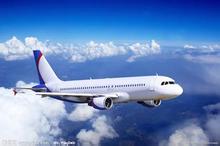 图1  XXXX参数符号、公式等均用公式编辑器书写，注意其上下角标、大小写、正斜体等，并在第一次出现处给予必要的解释说明。矢量、矩阵等采用粗斜体书写。6 结论或结束语(黑体，小4号)五号宋体。应概括准确，措辞严谨，明确具体，简单精练。参考文献：(黑体，小4号) (至少需要5个参考文献，并在文中引用处标注出来，文献著录项(作者、文献名、来源、年份、期卷、页码等)应尽量完善)[1] Strobridge T R，Moulder J C，Clark A F. Titanium Combustion in Turbine Engines[R]. FAA-RD-79-51，1979.(报告类别)(小5号)[2] 黄利军，王  宝，高  扬. TC4和TC11钛合金的抗燃烧性能研究[J]. 材料工程，2004，(5)：33—35. (期刊类别) (小5号)[3] 陶春虎，刘庆瑔，曹春晓，等. 航空用钛合金的失效及其预防[M]. 北京：国防工业出版社，2002. (书籍类别) (小5号)[4] 陈葆实. 对压气机畸变试验数据处理二问题的讨论[C]. 中国航空学会第十六届叶轮机学术会议论文集. 四川 江油：中国航空学会，2012：1—5. (论文集类别) (小5号)基金项目（可选）：(小5号)XXX项目(项目号)作者简介：(小5号)文章第一作者姓名，性别，职称，所从事的专业方向。联系电话、邮件(小5号)